Referat generalforsamling 2022– Sjømilitære SamfundKommandantboligen, Gravdal 23. mars 2022 kl. 1800 DAGSORDEN FOR GENERALFORSAMLINGEN – Se lovens §7Åpning – konstituering Godkjennelse av innkalling og saksliste – godkjennelse ved akklamasjonOpptelling: Fysisk til stede 26 Leverte fullmakter 28 totalt antall stemmer 54Valg av møtedirigent: Erik A. BøeValgt ved akklamasjon Valg av to referenter: Kristine Omholt og Vilde Hagen Espedal Valgt ved akklamasjon. Generalforsamlingen erklært lovlig sattSaker til behandling Årsberetningen for Sjømilitære Samfund 2021 – lokalavdelinger og Faggruppene inkludert status for Stiftelsen Sjømilitære Samfund Kulturarv.Forslag til retningslinjer for Hovedstyrets arbeid i 2022. Oversikt over SMS årsregnskaper og økonomisk status pr årsslutt 2021.Forslag om godkjenning av SMS regnskaper for 2021.Forslag til SMS budsjett for 2022, herunder opprettholdelse av nåværende nivå på kontigentens størrelse.Forslag til endring av lovene.Andre innmeldte saker.Valg.For utfyllende informasjon – se innkalling til Generalforsamling Årsberetning v/ PresidentenPresident, kommandør Bjørn Egenberg, innledet med å navngi medlemmer som gikk bort i 2021. Ett minutts stillhet.Deretter redegjorde presidenten for hovedtrekkene i driftsåret 2021 slik det er gjengitt i saksgrunnlaget. Herunder om den Sjømilitære Samfunds Sjømaktspris, økonomi, kontaktkonferansen 2021, strategiarbeid i SMS hovedstyre, faggrupper, årsrapport SMS Marstat for 2021 og lokalforeninger SMS. Presidenten ga uttrykk for tilfredshet med virksomheten generelt, driften i lokalforeninger, samt innsatsen til styreleder Per Skjegstad i Stiftelsen SMS kulturarv i Horten.Vedtak: Årsberetning vedtatt ved akklamasjonForslag til retningslinjer for Hovedstyrets arbeid i 2022Presidenten redegjorde for hovedlinjer i forslaget til retningslinjer for arbeidet i 2022.Viktigste punkter: Tilbake til normaltilstand.Sjømaktseminarert blir i år avholdt på Radisson Blu Royal i Bergen 22-23 september.SMS vil studere utredningen av ny overflatestruktur i Sjøforsvaret nøye og kommentere om nødvendig. SMS vil opprettholde samarbeidet i oppropsgruppen, som er en løst sammensatt gruppe av foreninger som har interesse for Forsvaret. Antallet medlemmer. Spesialistene er den største gruppen ansatte i Forsvaret og skal inkluderes i større grad fremover.Bergen Militære Samfunn overtok ved årsskifte kommandantboligen i Gravdal. Boligen fungerer utmerket for arrangementer, også til privat bruk. SMS vil fortsette å støtte lokalforeningene både praktisk og økonomisk. Norsk Tidsskrift for Sjøvesen (STfS). Styret har sett på hvordan dette kan følge utviklingen i media-feltet. En slik satsning vil kreve ressurser og kompetanse.  Se saksgrunnlag for utfyllende informasjon. Vedtak: Forslag til retningslinjer for Hovedstyrets arbeid i 2022 vedtatt ved akklamasjonOversikt over årsregnskaper for SMS og Harlans legat. Revisors rapport fremlegges Generalsekretær redegjorde for regnskapene for SMS (inkludert NTfS) og Harlans legat, samt innstillingen fra revisoreneSMSUnderskudd: 58 621,40 (Budsjettert: 62.500, - overskudd)Sum egenkapital og gjeld: 5.359.588,22 (Ref. 2021: 5.364.152,78)Harlans Legat Overskudd: 433.748,81,-Sum egenkapital og gjeld: 3.744.909,57 (Ref. 2021: 3.311.160,76)Revisor Ståle Eriksen, anbefaler Generalforsamlingen å godkjenne regnskap for 2021Forslag om desisjon av regnskapene for 2021Hovedstyret SMS tilrår at generalforsamlingen godkjenner de fremlagte og reviderte regnskapene for Hovedstyret (inkl NTfS) og Harlans legat. Årsregnskap for SMS og Harlans legat: godkjent ved akklamasjon.  Budsjettforslag 2022 – Fremlegges av Generalsekretæren Budsjettforslaget bes ses i sammenheng med saksgrunnlaget. Herunder fastsettelse av kontingenter, abonnement for NTfS for 2022.Satser for kontingent foreslås beholdt uendret i 2022:Kontingent for tjenestegjørende: 	480,-Kontingent for pensjonister:		330,-Abonnement innenlands:		250,-Abonnement utenlands:		350,-Kadetter/elever under utdanning: 	Gratis Bedriftsmedlem: 			10.000,-Forslag til vedtak: Fremlagt budsjett for SMS for driftsåret 2022 med opprettholdelse av nivået på kontigentsavtaler vedtas.Kommentar til punkt 7830 Tap på fordringer:
Slette gjelden til Stiftelsen Sjømilitære samfunn, Kulturarv på 80.000,00. Dette er ikke en økonomisk forpliktelse, men er et bygg som er av Sjømilitært Samfund sin interesse.Vedtak: Vedtatt ved akklamasjon Forslag til endring av lovene:
 Ingen forslag innmeldtAndre innmeldte saker: 
Ingen innmeldtValg – Valgkomiteens innstillinger v/ ValgkomiteenSe vedlagte forslag i innkallelse – s. 45 i saksgrunnlagVedtak: Vedtatt ved akklamasjonVedlegg: referatet må sees i sammenheng med innkallingen til generalforsamlingen 2022, med saksgrunnlag inklusiv valgkomiteens innstilling. Møtet hevet 18.45Gravdal, 23.03.2022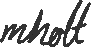 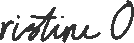 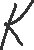 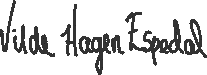 _________________________________                                               ________________________________Kristine Omholt							Vilde Hagen Espedal_________________________________                                               ________________________________Øyvind Lavoll							Iver Poppe